Př 8 – zpětná vazba (úkol č. 6)Zdravím vás. Velikonoce za námi! A já mám trošku smíšené pocity…. Až na jednu výjimku jsem nedostal žádnou zpětnou vazbu (jde mně to x nejde mně to, chápu x nechápu, je toho moc x málo, zvládám x nezvládám, atd.)Na tento týden jsem si pro vás připravil tedy úkol, který mně pošlete zpět vypracovaný. Je to takové shrnutí všech dosavadních úkolů. Nebudete tedy očekávat řešení, ale vypracujete,  pošlete mně (senkerik@zsgm.cz) a já opravím a pošlu zpět vám. (v mailu uveďte své jméno – nejlépe v předmětu mailu)  do 23.4. !!!Vy tak uvidíte, jaký máte přehled (nepřehled).………………………………………………………………………………………………………Kde působí a k čemu slouží enzym:ptyalin: pepsin:Vytvořte odpovídající dvojice:tenké střevo                 a) kyselina chlorovodíkovátlusté střevo                 b) žlučdutina ústní                   c) ptyalinžaludek                          d) vstřebávání vodyjátra                               e) vstřebávání živinřešení: ……………………………………………………………………………………………Kde se tvoří inzulin a k čemu slouží?Uveďte vitamin charakteristický pro danou skupinu:citrusové plody, rybíz =rybí tuk, máslo, vejce, vznik v kůži =kvasnice, vnitřnosti, obilí, luštěniny =zelenina (mrkev), mléko, žloutek =mikroorganizmy ve střevě, listová zelenina =Co je to nefron? Kde se nefrony nachází? Jaká je jejich funkce?Vyjmenujte močové cesty.Co je to melanin a jaký má význam?Jaký mají význam potní žlázy?V které části kůže se nachází tukové buňky?10.Co je to daktyloskopie?Pojmenujte některé zobrazené orgány:                             b)                            c)                            d)                        e)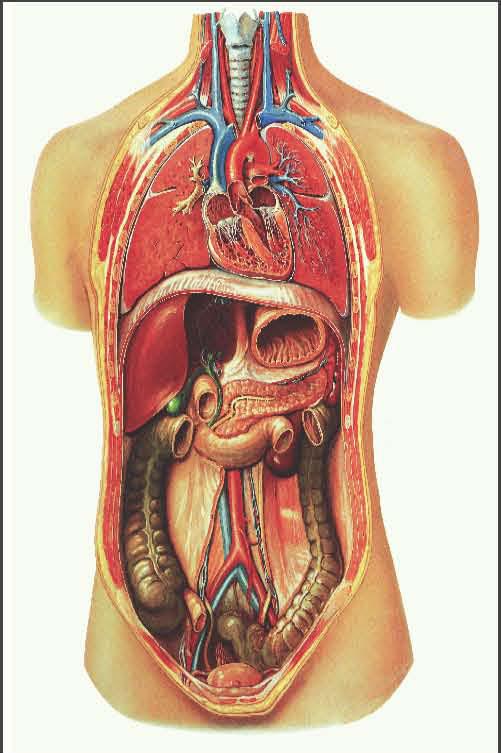            f)                g)                                           h)                          i)                             j)Těším se na vaše maily!!! Mějte se.